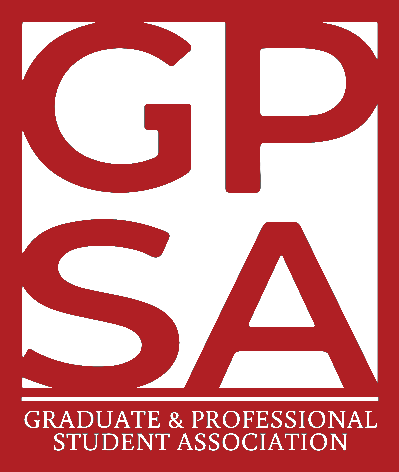 The UNLV Graduate & Professional Student AssociationUniversity of Nevada, Las VegasNOTICE OF PUBLIC MEETING GPSA COUNCIL MEETING 42-08THURSDAY, FEBRUARY 23RD, 20235:30-7:00 PMHYBRID PUBLIC MEETING:IN PERSON: University Gateway Building (GTW)Second floor, Gather Meeting Room4700 S Maryland Pkwy, Las Vegas, NV 89119, USAVIRTUAL: http://unlv.webex.com/meet/gpsaIMPORTANT INFORMATION ABOUT THE AGENDA AND PUBLIC MEETING NOTE:PERTAINING TO VIRTUAL MEETINGS:This meeting will be held via teleconference only pursuant to Section 1 of the Declaration of Emergency Directive 006 (“Directive 006”) issued by the State of Nevada Executive Department. If a physical location is required for the meeting, participants may be able to access the livestream by visiting the Graduate Commons at the Lied Library 2nd floor. Public Comment may be submitted via email to gpsapresident@unlv.edu.Messages received by 9:00 AM on the Wednesday prior to the meeting, may be entered into the record during the meeting. Any other public comment form submissions and/or voicemails received prior to the adjournment of the meeting will be transcribed and included in the permanent record.Members of the public wishing to listen to the meeting may do so via: unlv.webex.com/meet/gpsaCONTINUED:Below is an agenda of all items scheduled to be presented and considered at the meeting. Notification is hereby provided that items on the agenda may be taken out of the order and presented, two or more agenda items may be combined for consideration, and an agenda item may be removed from the agenda or discussion relating to an item on the agenda may be delayed at any time.Some agenda items are noted as having accompanying reference material. Copies of the reference materials that are distributed at the meeting may be requested by emailing the Chair at gpsa@unlv.edu. Copies of any such materials will also be made available at unlv.edu/gpsa on the “Agendas and Minutes” folder of the appropriate meeting. Reasonable efforts will be made to assist and accommodate persons with a disability attending the meeting. Please email the GPSA Manager at gpsa@unlv.edu in advance so that arrangements may be made.This meeting’s agenda has been posted in accordance with NRS 241.020. Agendas may also be also be available online at unlv.edu/gpsa/agenda in the appropriate session and meeting number folder.PUBLIC COMMENT:Public comment will be taken during this agenda item. No action may be taken on a matter raised under this item until the matter is included on an agenda as an item on which action may be taken. Comments will be limited to three minutes per person. Persons making comment will be asked to begin by stating their name for the record and to spell their last name. The Board Chair may elect to allow additional public comment on a specific agenda item when that agenda item is being considered. In accordance with Attorney General Opinion No. 00-047, as restated in the Attorney General’s Open Meeting Law Manual, the Chair may prohibit comment if the content of that comment is a topic that is not relevant to, or within the authority of, the Body, or if the content is willfully disruptive of the meeting by being irrelevant, repetitious, slanderous, offensive, inflammatory, irrational or amounting to personal attacks or interfering with the rights of other speakers.EXECUTIVE BOARDPRESIDENT◻	Nicole Juliana ThomasVICE PRESIDENT◻	Godson Ebenezer AdjovuTREASURER◻	Drue SahucSECRETARY◻	Rosedaveia Howell2022-2023 COUNCIL REPRESENTATIVES*Members may have been appointed by their department between the time of agenda posting and the meeting. All other members present will be available in the Minutes and listed below. Members-at-Large Present:Members of the Public Present:AGENDACALL TO ORDERPUBLIC COMMENT	INFORMATION ONLY(See foregoing notation regarding public comment)ROLL CALLAPPROVAL OF MINUTES	FOR POSSIBLE ACTIONRequest is made for approval of minutes of previous meetings.3a) CONSENT AGENDA:Minutes for the February 2023 (42-07) Council Meeting as posted to the public GPSA Drive.REPORTS & RECOMMENDATIONS	INFORMATION ONLY4a) GPSA Executive Board & CommitteesPresidentLobbying Trip to Carson City March 2-4thVice PresidentSponsorship Cycle UpdatesTreasurerBudget ReportSecretary4b) GPSA Business Manager & AdvisorThis item will be used for updates provided by the GPSA Business Manager & Advisor. No action will be taken on these items.GPSA Award NominationsGPSA Executive Board ElectionsResearch Forum Registration/ Abstract Submission Portal4c) UNLV Campus-Wide Committees(Representatives serving on any external committee on GPSA behalf may use this time to provide updates)4d) UNLV Departments/ UnitsUpdates from Graduate College- Dean Alyssa Crittenden and Associate Dean Valarie BurkeDepartment/ College UpdatesUNFINISHED BUSINESS	FOR POSSIBLE ACTIONUnfinished Business is any motion or action item that was under discussion and was postponed or moved to this meeting at the discretion of the public body as approved by the chair.5a) Presentation and Approval of GPSA Resolution 42-02President Thomas and Representative Tkacz request time for the discussion and approval of GPSA Resolution 42-02, An Act to Support the Organizing Efforts of Graduate Assistant Workers. Time will be set aside to discuss student and departmental feedback on the resolution. NEW BUSINESS	FOR POSSIBLE ACTIONNew business is any motion that is new to this meeting. All items will be for possible action unless otherwise stated.6a) Presentation and Discussion of GPSA Memorandum of Understanding for Funds Associated with the Child Development CenterPresident Thomas requests time for the presentation and discussion of a Memorandum of Understanding (MOU) between the GPSA and the Child Development Center. This MOU will provide funding in an amount not to exceed $5000 to be encumbered from the FY23 budget to the Child Development Center, where funds are to be used to increase graduate student access for childcare and programming. 6b) Presentation and Discussion from Campus Partners- Student Union and Event ServicesPresident Thomas requests time for the presentation and discussion from our campus partners who will use this time to share resources allocated to graduate student support and access. This presentation will be delivered by the Student Union and Event Services team. No action will be taken on this item. ANNOUNCEMENTS	INFORMATION ONLY25th Anniversary Graduate & Professional Research Forum- Saturday, April 15, 2023GPSA Dialogue Series: Presentation from NSF Officer & Professor, Dr. Liam Frink- March 23rd or 24th PUBLIC COMMENT	INFORMATION ONLY(See foregoing notation regarding public comment)ADJOURNMENT	FOR POSSIBLE ACTIONCollegeDepartmentNameAttendanceLee Business School:AccountingJenna SauerBusiness AdministrationBenjamin BishopEconomicsVACANTManagement, Entrepreneurship & Tech.Redwan Ahmed NahianDental Medicine:Dental MedicineTyler PisciottaCollege of Education:Counselor Ed, School Psych., & Human Serv.Valeria MartinezEarly Childhood, Multilingual & Spec. EdVACANTTeaching & LearningClaudia Chiang-LopezEducational Psychology & Higher EducationJennifer FletcherCollege of Engineering:Civil & Environmental EngineeringGabson BagumaComputer ScienceSai Phani Krishna ParsaElectrical & Computer EngineeringOlufemi OlubodeMechanical EngineeringDevin KrystekCollege of Fine Arts:ArchitectureAshley MedinaArtKarla LagunasFilmVACANTMusicVACANTTheatreLeah ProcitaCollege of Hospitality:Hospitality & Hotel AdministrationJaimi GarlingtonIntegrated Health Sciences:Health Physics & Diagnostic SciencesGregory GillKinesiology & Nutrition SciencesAlan GarciaPhysical TherapyBailey GosseBrain HealthAmber EddyBoyd School of Law:LawAvery LaubCollege of Liberal Arts:AnthropologyEmily EdmondsEnglishCarlos TkaczHistoryAnaliesa DelgadoPolitical ScienceDevin LopezPsychologyTra BuiSociologyVincent FuentesWorld Languages & CulturesCynthia EnriquezSchool of Medicine:Couple & Family TherapyDarlyn MaganaMedicineStephanie WangSchool of Nursing:NursingVACANTSchool of Public Health:Environmental & Occupational HealthEmylia TerryHealthcare Administration & PolicyErnest CornejoEpidemiology & BiostatisticsAmruta GodboleSocial & Behavioral HealthRavi BatraCollege of Urban Affairs:Communication StudiesWill IngelsonCriminal JusticeJordyn SandersJournalism & Media StudiesAnne DavisPublic Policy & LeadershipKaylee O’DonellSocial WorkKeva FrancisCollege of Sciences:Chemistry & BiochemistryChandler HassanGeoscienceSierra RamseyLife SciencesHeather WhetstoneMathematical SciencesJorge ReyesPhysics & AstronomyRachel Ellis